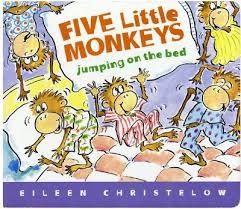 Video of book: https://www.youtube.com/watch?v=kNKtHXcJ5xsLET’S BEGIN: Start of by asking your child what was learned at school that day. Read Five Little Monkeys Jumping On the Bed to your child. After reading the book, discuss the number of monkeys in the book (have them count it out to you). Then ask your child what letter monkey begins with. Next have your child name things that start with the letter M and discuss each one. Now reread the book and have your child read it with you if they can. After reading, have your child point to things and items in the home that begin with the letter M. Finally complete the activities below. 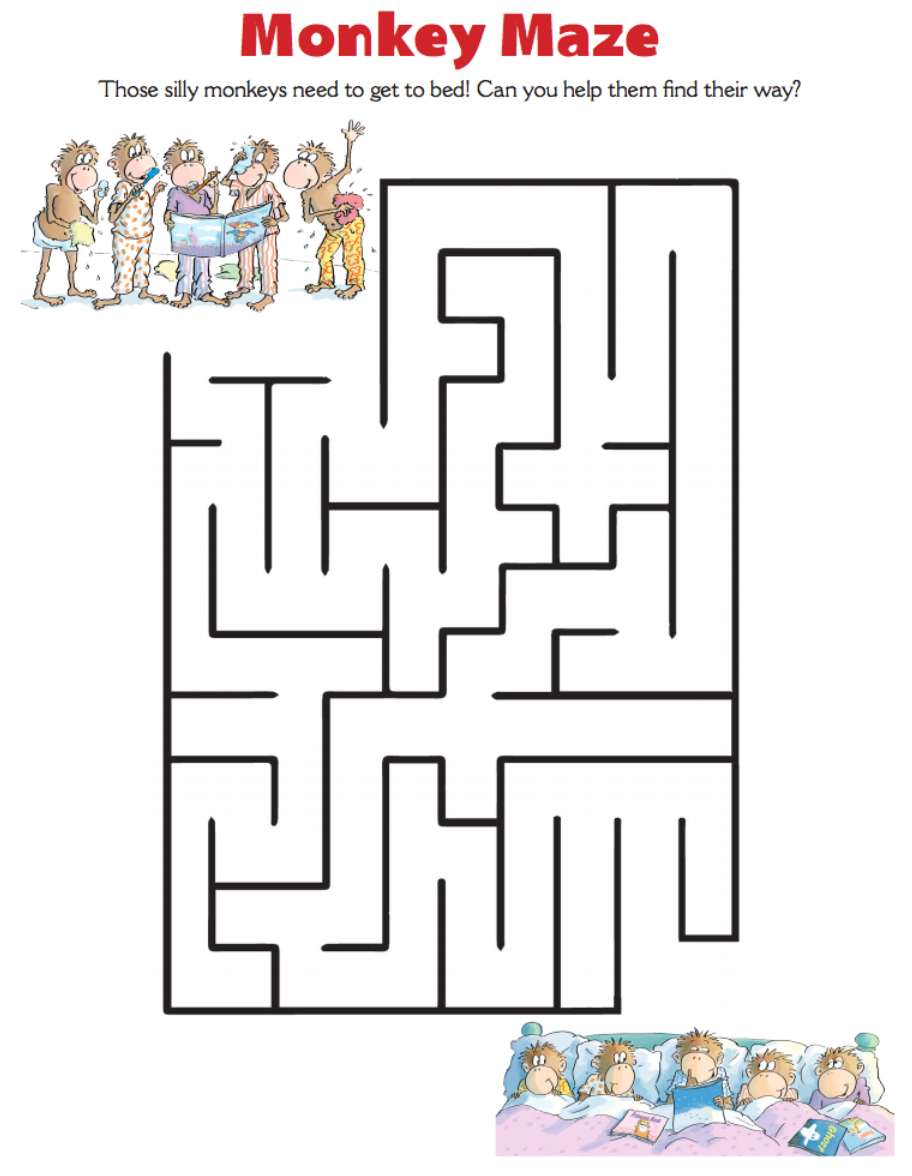 Activity Time:  Monkey’s need it to be quite to sleep and so do you! Print out the sign below and put it on your door to let your family know you are sleeping! You can also make your own similar to this!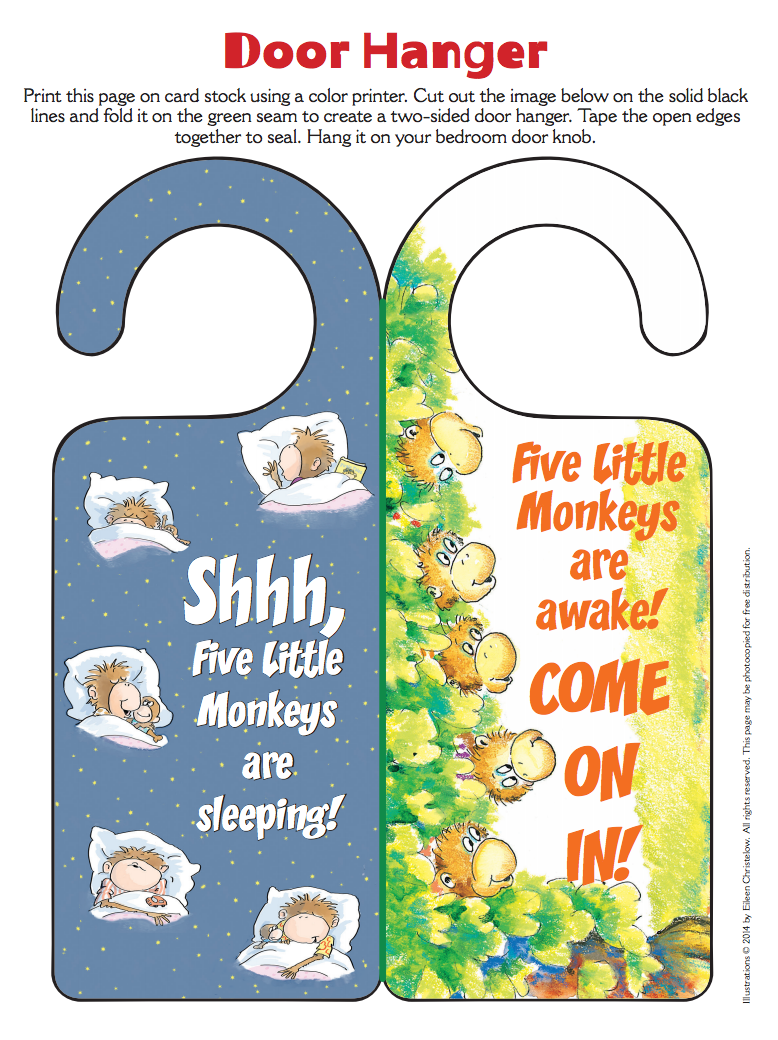 